METHODIST COLLEGE OF ENGINEERING & TECHNOLOGY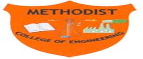      B.E II/IV (IV SEM), 1st INTERNAL EXAMINATIONS, FEBRUARY 2019.Branch: II  ECE - A&B			Subject: PTSP                                  Max Marks: 5     Date of Examination:  15/02/2019 	 Paper: Quiz                             Time: 1PM  to 1:10PM.                                 If a die is rolled, find the probability of getting Even number                         [        ]1/2        b) 3/2       c) 1/4          d)None In a throw of 2 dice, find the probability of getting Doublet                           [        ]                                                      a)1/6           b) 2/3       c) 4/36        d) none3.   An Experiment where  we cannot predict the outcome is                                [        ]            a)Non Deterministic    b)Random     c)Both	     d)None4.    Probability  Density Function is denoted as                                                    [        ]            a) CDF	        b) fX(x)	 c) pdf       d) B &C5.   Event is a Sub Set of  Sample Space                                               T/F           [        ]6.  A Continuous Random variable has Countable  no. of Elements    T/F           [        ]                                                                                             7.                                                                                                            T/F           [        ]           8.                                                                                                            T/F           [        ]9. If A & B are Two Events, Write the Conditional  Probability  _______________________.10.If 3 dice are rolled. How many Elements in the Sample Space_______________________